令和３年３月２５日岸和田市建設部公共建築マネジメント課長岸和田工務店現場代理人　岸　太郎岸和田市立公共建築小学校改築工事(建築)土工事施工計画書目次１．　　総則１．１　適用範囲１．２　作業の流れ２．	一般事項２．１　工事概要２．２根切り工事概要２．３（その他あれば、なければ消す）３．要求品質・設計仕様３．１要求品質４．　施工条件４．１　敷地条件４．２　土質条件４．３　近隣条件４．４　排水条件４．５　残土処分４．４（その他あれば、なければ消す）５．　組織５．１　組織６．　工程計画６．１　土工事工程計画７．　施工７．１　施工方針８．　安全事項９．　施工要領書１．総則１．１　適用範囲この章は、建築物の建設工事に伴う根切りや地下掘削後の埋戻し、建物周辺の盛り土等の土工事、山留工事を対象とするもので、大規模な敷地造成工事等は対象としない。１．２　作業の流れ２．　一般事項
２．１　工事概要
工事名　　岸和田市立公共建築小学校改築工事(建築)施工場所　　○○町設計　　〇〇建築事務所監理　　岸和田市建設部公共建築マネジメント課施工者　　一次下請けを記入工期　　土工事の施工体制台帳の工期敷地面積　　１０，０００㎡建築面積　　　１，０００㎡延床面積　　　２，０００㎡構造規模　　鉄筋コンクリート３階建て掘削深さ　　ＧＬ－１．５０ｍ２．２　土工事概要
３．　要求品質・設計仕様
３．１　要求品質
床付け面のかく乱を行わないこと。埋戻し後の陥没を無くす。４．　　施工条件４．１　　敷地条件
敷地状況及び建物配置は右の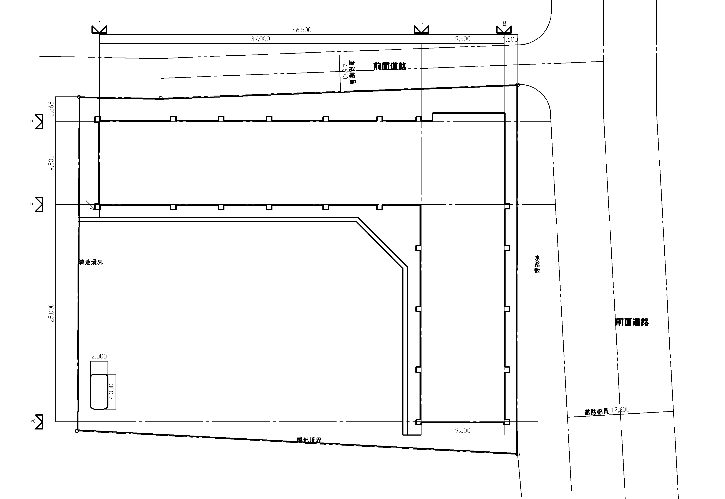 とおりである。北側道路は幅員4.0ｍで時間規制7-913-16の掛かった東行きの一方通行である。東側道路は福音１２．0ｍの比較的広い道路である。搬入は東道路を使うこと。児童の通学路にあたり、規制時間中の搬出入は行えない４．２　　土質条件
ボーリング調査結果によると、現地の地盤を構成する地質は上位より、1．盛り土層（砂交じり粘土）、２．沖積層（粘土、シルト、砂の互層）３．洪積層（砂または礫質）である。盛り土には過去の建物の遺物が混じっている可能性があるので注意が必要である。水位は3メートル付近にあり、今回の掘削高さはＧＬ－1.8ｍであることから湧水の可能性は低いものと考えられる。４．３近隣条件（１）北側は道路を挟んでスーパー、東側は道路を挟んで住宅地が広がり、南隣は保育園、西隣は住宅地となっている。（２）近隣協議により騒音、作業時間、休日作業は以下のように規制する。①騒　　　音　敷地境界において、60デシベル以下を目標とする。②作業時間　作業時間は8：30分から18：00までとする。③休　　　日　日曜日は全休とする。祝日についてはこの限りでない。⑤その他　隣接する保育園は9：00頃までは送りの保護者で混雑する時間帯となる。また、12：30から14：30までは午睡の時間となるので現場への出入りや作業に注意を要する。４．４　排水条件(１)排水は掘削床に釜場を設置して行う。(２)３インチの排水ポンプを２台設置しサニーホースで排水する。(３)２㎥程度のノッチタンクを設置し、汚泥が排水路に流れないようにする。（４）排水先は構内の最終雨水人孔(９００)を利用する。４．５残土処分残土は指定地の阪南港阪南２区整備事業（公益財団法人　大阪府都市整備推進センター）において処分を行う。５．　組織５．１　組織
６．　工程計画６．１　土工事工程計画全体計画により土工事の日程計画は次の通りである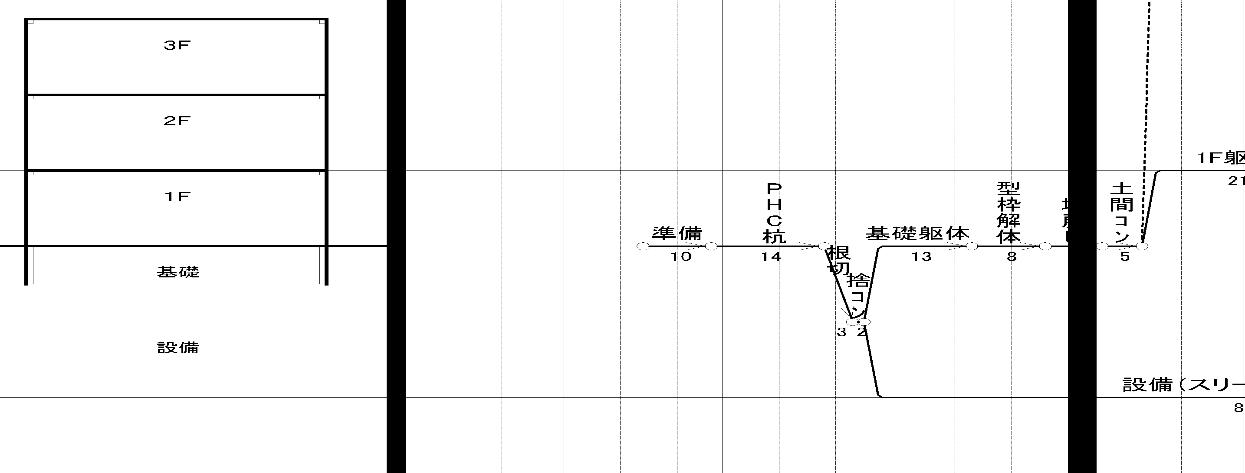 ・掘削量１８００㎥・残土処分１０００㎥・バックホウ０．６㎥１台・バックホウ０．３㎥１台・ダンプ４台７．　施工７．１　施工方針（１）掘削①根切りはバックホウ(０．６㎥)で行い、補助として０．３㎥を使用する。②掘削順序は施工図による。③バックホウの旋回範囲内は立ち入り禁止とする。④埋戻しに使用する良質土を場内に仮置き後、不要土を搬出処分するが、ゲート付近に１名、道路に１名のガードマンを配置しダンプ誘導並び安全の確保に当たる。⑤土工事担当の下松担当員は、昼休憩前と作業終了後の２回、搬出道路を５０メートル点検し、道路の汚れがあれば清掃を指示する。８．　安全事項①使用機械の始業点検の徹底②作業範囲内の立ち入り禁止の徹底などなど９．施工用要領書　　別紙確認確認施　工㈱岸和田工務店監　理岸和田市公共建築マネジメント課　　　　　　　　　　確認　　　　　　　　　確認準備準備図書の確認地盤調査工程確認安全計画近隣対策準備準備図書の確認地盤調査工程確認安全計画近隣対策施工計画書の作成施工計画書の作成山留要不要施工計画書の作成施工計画書の作成山留要不要施工図の作成施工図の作成施工図の作成施工図の作成縄張りやり方縄張りやり方位置の確認ＢＭの確認ＳＧＬの確認縄張り検査縄張りやり方縄張りやり方位置の確認ＢＭの確認ＳＧＬの確認縄張り検査根切り根切り法勾配周辺地盤の観察排水の方法排水先残土の仮置根切り根切り法勾配周辺地盤の観察排水の方法排水先残土の仮置床付け床付け支持地盤確認深さの検査床付け床付け支持地盤確認深さの検査躯体工事躯体工事躯体工事躯体工事埋戻し、盛り土埋戻し、盛り土埋戻間隔の確認余盛寸法の決定埋戻し、盛り土埋戻し、盛り土埋戻間隔の確認余盛寸法の決定山留撤去（無しは消す）山留撤去（無しは消す）山留撤去（無しは消す）山留撤去（無しは消す）整地整地整地整地品目内容摘要根切り１８００．０㎥鋤取り１２．１㎥埋戻し１０００．０㎥流用土残土処分８００．０㎥監理体制監理体制施工体制施工体制岸和田市公共建築マネジメント課岸和田市公共建築マネジメント課㈱岸和田工務店㈱岸和田工務店岸和田市立公共建築小学校改築工事(建築)作業所岸和田市立公共建築小学校改築工事(建築)作業所担当古賀　万久所長岸　太郎岸和田市○○町１－１岸和田市○○町１－１℡072-423-9518℡072-423-9518℡090-0000-0000℡090-0000-0000工程管理和田一郎㈱岸和田工務店㈱岸和田工務店品質管理和田一郎主任和田一郎写真管理和田三郎℡090-0000-0000℡090-0000-0000㈱岸和田工務店㈱岸和田工務店㈱岸和田工務店㈱岸和田工務店土工事担当下松四郎仮設担当蛸地蔵五郎℡090-0000-0000℡090-0000-0000℡090-0000-0000℡090-0000-0000春木重機㈱㈲大宮組㈲大宮組職長春木三郎職長大宮次郎